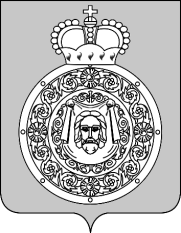 Контрольно-счетная палатаВоскресенского муниципального районаМосковской областиг. Воскресенск                                                                                   25 апреля 2019 года1. Общие положения1.1. Заключение на годовой отчет об исполнении бюджета муниципального образования «Сельское поселение Фединское» Воскресенского муниципального района Московской области (далее – сельское поселение Фединское) за 2018 год подготовлено в соответствии с Бюджетным кодексом Российской Федерации (далее – Бюджетный кодекс РФ), а также:- положением о бюджетном процессе сельского поселения Фединское, утвержденным решением Совета депутатов сельского поселения Фединское от 24.06.2015 № 78/13;- положением о Контрольно-счетной палате Воскресенского муниципального района Московской области (далее – Контрольно-счетная палата);- стандартом проведения внешней проверки годового отчета об исполнении бюджета совместно с проверкой достоверности годовой бюджетной отчетности главных администраторов бюджетных средств, утвержденным распоряжением Контрольно-счетной палаты Воскресенского муниципального района от 31.12.2014 № 26; - пунктом 1.5 Плана работы Контрольно-счетной палаты на 2019 год. 1.2. Цели проведения внешней проверки:- определение соответствия фактических показателей исполнения бюджета сельского поселения Фединское показателям, утвержденным решением Совета депутатов сельского поселения Фединское Воскресенского муниципального района Московской области от 20.12.2017 № 243/40 «О бюджете муниципального образования «Сельское поселение Фединское» Воскресенского муниципального района Московской области на 2018 год» (с изменениями, внесенными решениями Совета депутатов сельского поселения Фединское от 21.03.2018 № 263/44, от 25.04.2018 № 269/45, от 14.06.2018 № 280/47, от 11.07.2018 № 283/48, от 24.10.2018 № 303/51, от 29.11.2018 № 313/53, от 25.12.2018 № 324/55)»;- установление полноты и достоверности данных об исполнении бюджета сельского поселения Фединское;- установление соответствия исполнения бюджета сельского поселения Фединское положениям бюджетного законодательства Российской Федерации;- оценка уровня исполнения показателей бюджета, утвержденных решением Совета депутатов сельского поселения Фединское Воскресенского муниципального района Московской области от 20.12.2017 № 243/40 «О бюджете муниципального образования «Сельское поселение Фединское» Воскресенского муниципального района Московской области на 2018 год» (с изменениями).1.3. Предмет контрольного мероприятия:годовой отчет об исполнении бюджета сельского поселения Фединское за 2018 год;бюджетная отчетность главного администратора бюджетных средств за 2018 год;иные документы и материалы, характеризующие исполнение бюджета сельского поселения Фединское за 2018 год, представленные с годовым отчетом об исполнении бюджета.1.4. Объекты внешней проверки: финансовый орган сельского поселения Фединское;главный администратор бюджетных средств сельского поселения Фединское.1.5. Проверяемый период: 2018 год.1.6. Вопросы экспертно-аналитического мероприятия:1. Проверка и анализ исполнения бюджета сельского поселения Фединское Воскресенского муниципального района по доходам.2. Проверка и анализ исполнения бюджета сельского поселения Фединское Воскресенского муниципального района по расходам.3. Анализ исполнения муниципальных программ сельского поселения Фединское Воскресенского муниципального района.4. Анализ дебиторской и кредиторской задолженности.5. Управление муниципальным долгом.6. Источники внутреннего финансирования дефицита бюджета.1.7. Срок проведения проверки: с 29.03.2019 года по 25.04.2019 года.2. Правовые основы проведения проверки годового отчетаоб исполнении бюджета сельского поселения ФединскоеПри проведении внешней проверки годового отчета об исполнении бюджета и подготовке заключения на годовой отчет об исполнении бюджета Контрольно-счетная палата руководствовалась следующими нормативными правовыми актами Российской Федерации и иными документами:Бюджетным кодексом РФ;Федеральным законом от 06.12.2011 № 402-ФЗ «О бухгалтерском учете»;Законом Московской области от 19.12.2017 № 2014/2017-ОЗ «О бюджете Московской области на 2018 год и на плановый период 2019 и 2020 годов» (с последующими изменениями и дополнениями);Решением Совета депутатов сельского поселения Фединское Воскресенского муниципального района Московской области от 20.12.2017 № 243/40 «О бюджете муниципального образования «Сельское поселение Фединское» Воскресенского муниципального района Московской области на 2018 год» (с изменениями, внесенными решениями Совета депутатов сельского поселения Фединское от 21.03.2018 № 263/44, от 25.04.2018 № 269/45, от 14.06.2018 № 280/47, от 11.07.2018 № 283/48, от 24.10.2018 № 303/51, от 29.11.2018 № 313/53, от 25.12.2018 № 324/55)»;Инструкцией о порядке составления и представления годовой, квартальной и месячной отчетности об исполнении бюджетов бюджетной системы Российской Федерации, утвержденная приказом Минфина России от 28.12.2010 № 191н (далее – Инструкция № 191н);Указаниями о порядке применения бюджетной классификации Российской Федерации, утвержденными приказом Министерства финансов Российской Федерации от 01.07.2013 № 65н;Регламентом Контрольно-счетной палаты Воскресенского муниципального района, утвержденным распоряжением Контрольно-счетной палаты от палаты от 01.04.2013 № 1 (с изменениями от 29.09.2015 № 15, от 29.11.2016 № 18);Планом работы Контрольно-счетной палаты на 2019 год, утвержденным распоряжением Контрольно-счетной палаты Воскресенского муниципального района Московской области от 25.12.2018 № 13 (с изменениями);иными федеральными законами и принятыми в соответствии с ними нормативными правовыми актами о бухгалтерском учете;иными федеральными нормативными правовыми актами и нормативными правовыми актами Московской области, регулирующими бюджетные правоотношения.3. Материалы, представленные к проверке годового отчетаоб исполнении бюджета сельского поселения Фединское.Годовой отчет об исполнении бюджета сельского поселения Фединское (ф. 0503117) представлен в Контрольно-счетную палату для проведения внешней проверки 29.03.2019, что соответствует сроку, установленному пунктом 3 статьи 264.4 Бюджетного кодекса РФ и пунктом 3 статьи 32 Положения о бюджетном процессе сельского поселения Фединское.В соответствии с перечнем, установленным пунктом 3 статьи 264.1 Бюджетного кодекса РФ, представленная бюджетная отчетность включает в себя:1) отчет об исполнении бюджета;2) баланс исполнения бюджета;3) отчет о финансовых результатах деятельности;4) отчет о движении денежных средств;5) пояснительную записку.Согласно требованиям статьи 264.4 Бюджетного кодекса РФ, бюджетная отчетность представлена в адрес Контрольно-счетной палаты в полном объеме.Одновременно с годовым отчетом об исполнении бюджета сельского поселения Фединское представлена иная бюджетная отчетность об исполнении бюджета сельского поселения Фединское за 2018 год:баланс исполнения бюджета (форма 0503120);отчет о финансовых результатах деятельности (форма 0503121);отчет о движении денежных средств (форма 0503123);справка по консолидируемым расчетам (форма 0503125);отчет о бюджетных обязательствах (форма 0503128);пояснительная записка (форма 0503160), включающая следующие приложения:сведения о количестве подведомственных учреждений (форма 0503161);сведения о результатах деятельности (форма 0503162);сведения об изменениях бюджетной росписи главного распорядителя бюджетных средств (форма 0503163);сведения об исполнении бюджета (форма 0503164);сведения о движении нефинансовых активов (форма 0503168);сведения по дебиторской и кредиторской задолженности (форма 0503169);сведения о финансовых вложениях получателя бюджетных средств, администратора источников финансирования дефицита бюджета (форма 0503171);сведения о государственном (муниципальном) долге (форма 0503172);сведения об изменении остатков валюты баланса (бюджетная деятельность, средства во временном распоряжении) (форма 0503173);сведения о принятых и неисполненных обязательствах получателя бюджетных средств (форма 0503175);сведения об остатках денежных средств на счетах получателя бюджетных средств (форма 0503178).Проверкой правильности заполнения форм бюджетной отчетности установлено, что все представленные формы соответствуют требованиям Инструкции № 191, заполнены все графы, не имеющие числового значения.Во всех формах бюджетной отчетности заполнены обязательные реквизиты (отчетная дата, наименование органа, организующего исполнение бюджета, наименование бюджета, коды по ОКУД).Годовая бюджетная отчетность составлена на основании показателей форм бюджетной отчетности, представленных получателями, распорядителями, главными распорядителями бюджетных средств, администраторами, главными администраторами доходов бюджета, администраторами, главными администраторами источников финансирования дефицита бюджета, финансовыми органами, органами казначейства, органами, осуществляющими кассовое обслуживание, обобщенных путем суммирования одноименных показателей по соответствующим строкам и графам с исключением в установленном Инструкцией № 191н порядке взаимосвязанных показателей по консолидируемым позициям форм бюджетной отчетности.Заключение подготовлено на основании проведенной проверки отчета об исполнении бюджета сельского поселения Фединское за 2018 год, а также данных бюджетной отчетности главного администратора бюджетных средств сельского поселения Фединское.В ходе проведения внешней проверки установлено следующее.По вопросу 1. Проверка и анализ исполнения бюджета сельского поселения Фединское Воскресенского муниципального района по доходам.Решением Совета депутатов сельского поселения Фединское от 20.12.2017 № 243/40 «О бюджете муниципального образования «Сельское поселение Фединское» Воскресенского муниципального района Московской области на 2018 год» были утверждены бюджетные назначения по основным кодам бюджетной классификации доходов в разрезе групп и подгрупп.Кроме того, решениями Совета депутатов сельского поселения Фединское от 21.03.2018 № 263/44, от 25.04.2018 № 269/45, от 14.06.2018 № 280/47, от 11.07.2018 № 283/48, от 24.10.2018 № 303/51, от 29.11.2018 № 313/53, от 25.12.2018 № 324/55) были произведены корректировки бюджетных назначений на 2018 год. В результате чего бюджетные назначения на 2018 год по доходам бюджета сельского поселения Фединское были увеличены на 30,7% или на общую сумму 19 771,0 тыс. рублей и составили 84 074,1 тыс. рублей, против первоначально установленного плана в сумме 64 303,1 тыс. рублей.Увеличение запланировано за счет налоговых доходов на сумму 17 806,4 тыс. рублей или на 28,0%, но при этом увеличились:- неналоговые доходы на сумму 36,2 тыс. рублей или в 2,7 раза;- безвозмездные поступления на сумму 2 132,4 тыс. рублей или в 5,7 раза.Утверждено решением Совета депутатов сельского поселения Фединское «О бюджете муниципального образования «Сельское поселение Фединское» Воскресенского муниципального района на 2018 год» доходов в сумме 84 074,1 тыс. рублей.Исполнение по доходам сельского поселения Фединское за 2018 год составило 89 823,5 тыс. рублей или 106,8% от уточненного плана. По сравнению с первоначально утвержденными параметрами доходы составили 139,7%.В структуре доходов «собственные доходы» (налоговые и неналоговые) составляют 97,1% от общего объема полученных доходов в 2017 году (для сравнения: в 2017 году этот показатель составлял – 98,5%). Фактически исполнено 87 246,7 тыс. рублей или 107,1% от уточненного плана 81 487,7 тыс. рублей.Безвозмездные поступления составили 2,9% от общего объема поступлений. Фактически исполнено 2 576,8 тыс. рублей или 99,6% уточненного плана, первоначально утверждено по бюджету – 2 586,4 тыс. рублей.Структура доходов бюджета сельского поселения ФединскоеАнализ исполнения бюджета по доходам 2018 года(тыс. рублей)Таким образом, по сравнению с первоначально утвержденными параметрами доходная часть бюджета сельского поселения Фединское в 2018 году выполнена на 139,7%, а по сравнению с уточненным планом – выполнена на 106,8%.Налоговые доходы. В составе собственных доходов бюджета сельского поселения Фединское за 2018 год налоговые поступления составили 99,9% (87 188,9 тыс. рублей).Решениями Совета депутатов сельского поселения Фединское бюджетные назначения по налоговым доходам были увеличены по сравнению с первоначальным планом на 17 806,4 тыс. рублей или на 28,0%. Исполнение по налоговым доходам составило 87 188,9 тыс. рублей, что в результате увеличения плановых показателей по налоговым доходам составило 107,1%.Наибольший удельный вес в общей сумме налоговых доходов составил земельный налог 68 362,7 тыс. рублей (78,4% от общего объема налоговых доходов), который при уточненном плане 63 000,0 тыс. рублей выполнен на 108,5%. Увеличение поступлений связано с погашением задолженности прошлых лет 2011-2013 годов АО «Управляющая компания «Траст Лайм ДУЗПИФ рентный «Траст Юнион-Рентный». Удельный вес налога на доходы физических лиц (далее – НДФЛ) составил 16,8% от всего объема налоговых доходов. По указанному налогу поступило в бюджет 14 626,8 тыс. рублей. Исполнение составило 102,3% от уточненного плана (14 300,0 тыс. рублей). В сравнении с показателями 2017 года поступления увеличились на 275,8 тыс. рублей или на 1,9%.Фактическое поступление НДФЛ за 2018 год в сравнении с 2017 годом увеличилось в связи с изменением местонахождения юридического адреса ООО «ЭРИСМАН» с ОКТМО 46606101 на ОКТМО 46606413. По состоянию на 01.01.2019 имеется задолженность у следующих предприятий: ОАО «Мособлпроммонтаж», ЗАО «ВЗЖБИ».Удельный вес налога на имущество физических лиц составляет 4,8% от общего объема налоговых доходов. По указанному налогу поступило в бюджет 4 222,0 тыс. рублей. Исполнение составило 102,2% от уточненного плана (4 130,0 тыс. рублей). В сравнении с показателями 2017 года поступления налога на имущество увеличилось на 1 270,2 тыс. рублей или в 1,4 раза. Неналоговые доходы. Сумма поступлений по неналоговым доходам в 2018 году составила 57,7 тыс. рублей, удельный вес которых составил 0,1% от общей суммы собственных доходов. Исполнение от уточненного плана составило 100,0%.Наибольший удельный вес в общей сумме неналоговых доходов занимают прочие доходы от компенсации затрат бюджетов поселений, по данной статье за 2018 год поступило 34,6 тыс. рублей или 100,0% от уточненного плана (34,6 тыс. рублей), в том числе:- возмещение расходов по коммунальным услугам от Московской религиозной организации «Православный приход Покровского храма д. Ратчино» за оплаченные коммунальные услуги – 25,0 тыс. рублей;- возврат дебиторской задолженности прошлых лет (возмещение расходов Фонда социального страхования) – 9,6 тыс. рублей.Прочие неналоговые доходы составили 18,3 тыс. рублей или 100,0% от уточненного плана и увеличились в 7 раз в сравнении с показателями 2017 года. По данной статье поступили денежные средства от ООО АВ «Коломенское мороженое» за размещение нестационарных торговых объектов.Прочие поступления от использования имущества, находящегося в собственности поселений (найм жилья) составили 4,8 тыс. рублей или 100,0% от уточненного плана и уменьшились в 3,7 раза в сравнении с показателями 2017 года. Данная статья включает плату за найм жилья (задолженность 2014 года).Безвозмездные поступления в 2018 году составили 2 576,8 тыс. рублей. Исполнение к уточненному плану доходов в части безвозмездных поступлений составило 99,6%, по сравнению с показателями 2017 года (951,8 тыс. рублей) исполнение за 2018 год увеличилось в 2,7 раза.Основную долю безвозмездных поступлений составляют прочие субсидии бюджетам сельских поселений – 60,9%. Доходы бюджетов сельских поселений от возврата остатков субсидий, субвенций и иных межбюджетных трансфертов, имеющих целевое назначение, прошлых лет – 12,6%, субвенции бюджетам поселений на осуществление первичного воинского учета – 11,1%, иные межбюджетные трансферты – 9,3%, дотации на выравнивание бюджетной обеспеченности – 6,5%.Дотации бюджетам сельских поселений на выравнивание бюджетной обеспеченности составили 167,0 тыс. рублей или 100,0% от уточненного плана.Прочие субсидии бюджетам сельских поселений на повышение заработной платы работникам учреждений культуры составили 1 569,0 тыс. рублей или 100,0% от уточненного плана (первоначальным бюджетом данный доходный источник не планировался).Субвенции бюджетам поселений на осуществление первичного воинского учета поступили в размере 287,0 тыс. рублей или 100,0% от уточненного плана, исполнение к первоначальному плану составило 100,0%.Иные межбюджетные трансферты, передаваемые бюджетам сельских поселений из бюджетов муниципальных районов на осуществление части полномочий по решению вопросов местного значения (наказы избирателей) составили 240,0 тыс. рублей или 100,0% от уточненного плана.Доходы бюджетов сельских поселений от возврата остатков субсидий, субвенций и иных межбюджетных трансфертов, имеющих целевое назначение, прошлых лет составили 323,4 тыс. рублей или 100,0% от уточненного плана (первоначальным бюджетом данный доходный источник не планировался).Возврат остатков субсидий, субвенций и иных межбюджетных трансфертов, имеющих целевое назначение, прошлых лет составил (-)9,6 тыс. рублей. Первоначальным бюджетом данный доходный источник не планировался. Данная статья включает возврат дебиторской задолженности прошлых лет.Структура налоговых и неналоговых доходов бюджета Сельского поселения Фединское за 2018 годПо вопросу 2. Проверка и анализ исполнения бюджета сельского поселения Фединское Воскресенского муниципального района по расходам.В ходе исполнения бюджета сельского поселения Фединское в 2018 году были приняты семь решений «О внесении изменений и дополнений в Решение Совета депутатов «О бюджете муниципального образования «Сельское поселение Фединское» на 2018 год».В результате сумма расходов была увеличена по сравнению с первоначальной на 0,8% и утверждена в размере 69 079,4 тыс. рублей.В соответствии с Отчетом об исполнении бюджета муниципального образования «Сельское поселение Фединское» за 2018 год кассовое исполнение бюджета составило 68 919,8 тыс. рублей или 99,8% к уточненному плану.Сравнительный анализ расходов бюджета за 2018 год по разделам (подразделам)(тыс. рублей)Анализ исполнения расходов в разрезе разделов функциональной классификации показывает, что в анализируемом периоде в полном объеме профинансированы практически все разделы.Исполнение бюджетных назначений варьируется в среднем от 98,7% до 100,0%, что свидетельствует о достаточно высоком уровне исполнения бюджета сельского поселения Фединское по расходам.Структура расходов бюджета в разрезе отраслейСтруктура расходов бюджета сельского поселения Фединское за 2018 год Из общей суммы расходов, направленной на финансирование в 2018 году, наибольший удельный вес в расходах бюджета сельского поселения Фединское занимают расходы на культуру, кинематографию – 41,6%.Решением Совета депутатов сельского поселения Фединское «О бюджете муниципального образования «Сельское поселение Фединское» на 2018 год» на финансирование отраслей социально-культурной сферы предусмотрено 33 510,9 тыс. рублей, фактическое исполнение составило 33 462,3 тыс. рублей или 99,9% к плановым назначениям.Из общей суммы расходов, направленных на финансирование социально-культурной сферы в 2018 году, наибольший удельный вес занимают расходы по отрасли «Культура, кинематография» – 85,7%.Анализ исполнения бюджета сельского поселения Фединское за 2018 годпо разделам функциональной классификацииРасходы по разделу 0100 «Общегосударственные вопросы» согласно первоначально утвержденному бюджету составляли 13 179,7 тыс. рублей (19,2% от общей суммы планируемых расходов).В результате внесения изменений и дополнений в бюджет сельского поселения Фединское Воскресенского муниципального района в течение 2018 года сумма данных расходов составила 13 863,5 тыс. рублей (20,1%).Согласно данным отчета расходы составили 13 850,1 тыс. рублей (99,9% от уточненного плана) что на 13,5 тыс. рублей меньше уточненных плановых бюджетных ассигнований. По сравнению с первоначально запланированными расходами исполнение составило 105,1%.Структура раздела представлена следующими подразделами:- «Функционирование высшего должностного лица муниципального образования» (0102) – в размере 1 587,4 тыс. рублей или 99,99% от уточненных плановых бюджетных назначений. По сравнению с 2017 годом увеличение расходов составило 10,6%, что в суммовом выражении составляет 152,1 тыс. рублей.- «Функционирование представительных органов муниципальных образований» (0103) – в размере 1 429,4 тыс. рублей или 99,98%, от уточненных плановых бюджетных назначений. По сравнению с 2017 годом увеличение расходов составило 14,3%, что в суммовом выражении составляет 179,0 тыс. рублей. - «Функционирование местных администраций» (0104) – в размере 8 776,4 тыс. рублей или 99,9%, от уточненных плановых бюджетных назначений. По сравнению с 2017 годом уменьшение расходов составило 2,5%, что в суммовом выражении составляет 224,2 тыс. рублей.- «Обеспечение деятельности финансовых, налоговых и таможенных органов и органов финансового (финансово-бюджетного) надзора» (0106) – в размере 302,0 тыс. рублей или 100,0% от уточненных плановых бюджетных назначений. По сравнению с 2017 годом увеличение расходов по данному подразделу составило 5,0 тыс. рублей или 1,7%.- «Обеспечение проведения выборов и референдумов» (0107) – утверждены первоначальным бюджетом в размере 620,0 тыс. рублей, в результате внесения изменений и дополнений в бюджет уточненный план составил 1 000,0 тыс. рублей, исполнен в сумме 1 000,0 тыс. рублей или 100,0%. - «Резервные фонды» (0111) – утверждены первоначальным бюджетом в размере 100,0 тыс. рублей, уточненным размером бюджета отчисления в резервные фонды составили 0,0 тыс. рублей. Средства резервных фондов в 2018 году не расходовались.- «Другие общегосударственные вопросы» (0113) – 754,9 тыс. рублей (99,96%), что на 415,9 тыс. рублей больше первоначально запланированной суммы. По сравнению с 2017 годом (1 924,3 тыс. рублей) расходы уменьшились в 2,5 раза или на 1 169,4 тыс. рублей.Объем финансирования расходов по разделу 0200 «Национальная оборона» в части подраздела – «Мобилизационная и вневойсковая подготовка» (0203) исполнен в сумме 287,0 тыс. рублей. По сравнению с 2017 годом (267,0 тыс. рублей) расходы увеличились на 7,5% или на 20,0 тыс. рублей. По разделу 0300 «Национальная безопасность и правоохранительная деятельность», согласно первоначально утвержденному бюджету расходы по подразделу «Национальная безопасность и правоохранительная деятельность» (0314) составляли 679,0 тыс. рублей или 1,0% от общей суммы расходов. В результате внесения изменений и дополнений в бюджет сельского поселения Фединское в течение 2018 года сумма расходов по данному подразделу составила 573,3 тыс. рублей или 99,98% от уточненных плановых бюджетных назначений.По разделу 0500 «Жилищно-коммунальное хозяйство», согласно первоначально утвержденному бюджету расходы на жилищно-коммунальное хозяйство в 2018 году планировались в сумме 21 707,4 тыс. рублей. В результате внесения изменений в бюджет сельского поселения Фединское в течение 2018 года объем расходов на жилищно-коммунальное хозяйство составил 20 747,1 тыс. рублей или 30,1% от общей суммы расходов бюджета.Согласно отчету об исполнении бюджета сельского поселения Фединское за 2018 год расходы по разделу осуществлялись в рамках подраздела «Благоустройство» (0503). Фактические расходы на благоустройство составили 20 747,1 тыс. рублей или 30,1% от общей суммы расходов бюджета на 2018 год, что на 97,5 тыс. рублей меньше планируемых ассигнований. В сравнении с показателями 2017 года в целом фактические расходы на благоустройство увеличились на 4 391,6 тыс. руб. или на 26,9%.По разделу 0700 «Образование» подразделу «Молодежная политика и оздоровление детей» (0707) первоначально расходы утверждены бюджетом в размере 100,0 тыс. рублей, в результате внесенных изменений в бюджет, отчисления на образование составили 81,8 тыс. рублей, 100,0% от уточненных плановых бюджетных назначений.Исполнение по разделу 0800 «Культура, кинематография» осуществлялось в рамках подраздела «Культура» (0801) и составило 28 664,4 тыс. рублей или 100,0% к уточненным плановым бюджетным назначениям и 102,3% к первоначально утвержденным ассигнованиям. По отношению к 2017 году расходы на культуру в абсолютном значении уменьшились на 1 433,7 тыс. рублей или на 4,8%.Исполнение по разделу 1000 «Социальная политика» составило 898,4 тыс. рублей или 99,98% к уточненным плановым бюджетным назначениям (898,5 тыс. рублей). В 2018 году бюджетные средства были направлены на финансирование расходов в области социальной политики по подразделу «Пенсионное обеспечение» (1001) – доплаты к пенсиям муниципальных служащих.Исполнение по разделу 1100 «Физическая культура и спорт» составило 3 817,7 тыс. рублей или 98,7% к уточненным плановым бюджетным назначениям. К первоначально утвержденным параметрам (3 453,1 тыс. рублей) исполнение составило 110,6%. По отношению к 2017 году расходы на физическую культуру и спорт увеличились на 381,6 тыс. рублей или на 11,1%. В 2018 году бюджетные средства были направлены на финансирование расходов по подразделу «Физическая культура» (1101), исполнение к уточненному плану составило 98,7%.Раздел 1300 «Обслуживание государственного и муниципального долга» в 2018 году не профинансирован, в связи с отсутствием потребности в данных расходах.Согласно первоначально утвержденному бюджету расходы на Обслуживание государственного и муниципального долга в 2018 году планировались в сумме 206,8 тыс. рублей.По вопросу 3. Анализ исполнения муниципальных программ сельского поселения Фединское Воскресенского муниципального района.Муниципальные программы являются одним из важнейших инструментов осуществления государственной политики, реализации целей и приоритетных направлений социально-экономического развития сельского поселения Фединское.В соответствии с пунктом 3 статьи 184.1 Бюджетного кодекса РФ исполнение бюджета сельского поселения Фединское осуществлялось в разрезе муниципальных программ и непрограммных направлений деятельности. Постановлением Главы сельского поселения Фединское от 22.12.2016 № 49 (с изменениями от 18.10.2017 № 29) утвержден перечень муниципальных программ, включающий семь муниципальных программ на 2018 год, а именно:- муниципальная программа «Совершенствование системы информационного обеспечения администрации муниципального образования «Сельское поселение Фединское» Воскресенского муниципального района Московской области на 2017-2019 годы», утверждена постановлением Главы от 22.12.2016 № 52; - муниципальная программа «Формирование современной городской среды сельского поселения Фединское на 2018-2022 годы», утверждена постановлением Главы от 06.12.2017 № 35; - муниципальная программа «Доступная среда 2017-2019 годы», утверждена постановлением Главы от 22.12.2016 № 51;- муниципальная программа «Обеспечение пожарной безопасности на территории сельского поселения Фединское Воскресенского муниципального района Московской области на 2017-2019 годы», утверждена постановлением Главы от 22.12.2016 № 55;- муниципальная программа «Молодежная политика на территории муниципального образования «Сельское поселение Фединское» Воскресенского муниципального района Московской области на 2017-2019 годы», утверждена постановлением Главы от 22.12.2016 № 56;- муниципальная программа «Основные направления развития физической культуры и спорта на территории муниципального образования «Сельское поселение Фединское» на 2017-2019 годы», утверждена постановлением Главы от 22.12.2016 № 50;- муниципальная программа «Развитие культуры муниципального образования «Сельское поселение Фединское» на 2018-2020 годы», утверждена постановлением Главы от 06.12.2017 № 43.Решением о бюджете сельского поселения Фединское на 2018 год утверждены расходы по 6 муниципальным программам. Сведения о финансировании и исполнении муниципальных программ(тыс. рублей)Фактически профинансировано 6 муниципальных программ, на общую сумму 54 429,2 тыс. рублей или 99,7% от утвержденных расходов по бюджету. Доля затрат на муниципальные программы составила 79,0% от всей суммы расходов, осуществленных в 2018 году.Общая сумма расходов, предусмотренная муниципальными программами согласно первоначальному бюджету, составила 54 957,6 тыс. рублей. В целом, в 2018 году по муниципальным программам с учетом изменений, вносимых в программные мероприятия, бюджетом предусмотрены ассигнования в объеме 54 580,0 тыс. рублей, или на 5,8% меньше от первоначального плана.Непрограммные расходы составляют 21,0% от всей суммы расходов, осуществленных в 2018 году.Исполнение по муниципальным программам близко к 100,0%.По вопросу 4. Анализ дебиторской и кредиторской задолженности.По состоянию на 01.01.2018 года дебиторская задолженность сельского поселения Фединское в общей сумме составила 68 928,3 тыс. рублей, в том числе:по доходам в сумме 68 588,2 тыс. рублей, а именно:- задолженность ЗАО «Аквасток» по оплате за аренду сетей водоснабжения в сумме 2 435,8 тыс. рублей, из них просроченная задолженность ЗАО «Аквасток» по оплате за аренду сетей водоснабжения в сумме 2 435,8 тыс. рублей;- задолженность по налоговым доходам (земельный налог с организаций и физических лиц, налог на имущество физических лиц) в сумме 66 152,4 тыс. рублей из них просроченная в сумме 66 152,4 тыс. рублей;по расходам в сумме 340,2 тыс. рублей, а именно:- задолженность МКУ «Контрольно-счетная палата Воскресенского муниципального района» по межбюджетным трансфертам в сумме 0,8 тыс. рублей;- задолженность МУ «Управление по культуре Воскресенского муниципального района» по межбюджетным трансфертам в сумме 322,6 тыс. рублей;- задолженность Фонда социального страхования в сумме 16,8 тыс. рублей.По состоянию на 01.01.2019 года дебиторская задолженность сельского поселения Фединское в общей сумме составляла 36 979,9 тыс. рублей, в том числе:по доходам в сумме 36 917,8 тыс. рублей, а именно:- задолженность по налоговым доходам (земельный налог с организаций и физических лиц, налог на имущество физических лиц) в сумме 36 917,8 тыс. рублей, в том числе просроченная задолженность в сумме 36 917,8 тыс. рублей;по расходам в сумме 62,0 тыс. рублей, а именно:- задолженность МКУ «Контрольно-счетная палата Воскресенского муниципального района» по межбюджетным трансфертам в сумме 0,4 тыс. рублей;- задолженность МУ «Управление по культуре Воскресенского муниципального района» по межбюджетным трансфертам в сумме 58,9 тыс. рублей;- задолженность Фонда социального страхования в сумме 2,7 тыс. рублей.В целом к уровню января 2017 года дебиторская задолженность уменьшилась на 31 948,4 тыс. рублей за счет уменьшения задолженности по налоговым доходам.По состоянию на 01.01.2019 года имеется текущая кредиторская задолженность в сумме 13 755,8 тыс. рублей, или 20,0% от кассовых расходов 2018 года, в том числе:- по налоговым доходам (земельный налог с организаций и физических лиц, налог на имущество физических лиц) – 13 435,6 тыс. рублей, что на 732,4 тыс. рублей ниже суммы по состоянию на 01.01.2018 года (14 168,0 тыс. рублей); - по принятым обязательствам – 313,2 тыс. рублей, что на 212,6 тыс. рублей ниже суммы по состоянию на 01.01.2018 года (525,8 тыс. рублей);- по расчетам по уплате прочих налогов и сборов – 6,3 тыс. рублей, что на 15,7 тыс. рублей ниже суммы по состоянию на 01.01.2018 года (22,0 тыс. рублей);- задолженность по ФСС – 0,7 тыс. рублей. В целом кредиторская задолженность уменьшилась на 960,0 тыс. рублей. Вся кредиторская задолженность носит характер текущей, нереальная к взысканию, просроченная задолженность отсутствует.По вопросу 5. Управление муниципальным долгом.По состоянию на 1 января 2019 года муниципальный долг отсутствовал.В 2018 году заемные средства администрацией сельского поселения Фединское не привлекались, муниципальный долг на 01.01.2019 отсутствует.Фактические расходы на обслуживание муниципального долга в 2018 году отсутствовали.Основные показатели, характеризующие муниципальный долгсельского поселения Фединское(тыс. рублей)В течение 2018 года кредиты от кредитных организаций и от других бюджетов для управления муниципальным долгом, не привлекались.Политика управления муниципальным долгом сельского поселения Фединское в 2018 году строилась по принципу обеспечения принятых на себя обязательств за счет полученных доходов бюджета, без привлечения заимствований.По вопросу 6. Источники внутреннего финансирования дефицита бюджетаРешением Совета депутатов сельского поселения Фединское «О бюджете муниципального образования «Сельское поселение Фединское» Воскресенского муниципального района Московской области на 2018 год» первоначально было установлено исполнение бюджета поселения с дефицитом – 4 216,0 тыс. рублей (доходы – 64 303,1 тыс. рублей, расходы – 68 519,1 тыс. рублей).С внесением уточнений и изменений, принятых в 2018 году установлен профицит в размере 14 994,7 тыс. рублей (доходы – 84 074,1 тыс. рублей, расходы – 69 079,4 тыс. рублей).В результате, при исполнении бюджета сельского поселения Фединское сложился профицит в сумме 20 903,7 тыс. рублей (доходы – 89 823,5 тыс. рублей, расходы – 68 919,8 тыс. рублей).Выводы и предложения:1. Бюджетная отчетность сельского поселения Фединское за 2018 год представлена в Контрольно-счетную палату в срок, установленный частью 3 статьи 264.4 Бюджетного кодекса РФ.2. Состав бюджетной отчетности сельского поселения Фединское за 2018 год соответствует требованиям части 3 статьи 264.1 Бюджетного кодекса РФ.3. Бюджетная отчетность сельского поселения Фединское за 2018 год составлена и представлена по формам согласно Инструкции о порядке составления и представления годовой, квартальной и месячной отчетности об исполнении бюджетов бюджетной системы Российской Федерации, утвержденной Приказом Минфина России от 28.12.2010 №191н.4. Основные параметры бюджета сельского поселения Фединское выполнены:доходы на 106,8% (89 823,5 тыс. рублей),расходы на 99,8% (68 919,8 тыс. рублей),бюджет исполнен с профицитом 20 903,7 тыс. рублей.5. Основную долю (79,0%) в общем объеме расходов бюджета сельского поселения Фединское составили расходы на муниципальные программы Исполнение по 6 из 7 муниципальных программам в 2018 году составило 54 429,2 тыс. рублей или 99,7% от утвержденных расходов по бюджету. Непрограммные расходы составили 21,0% от всей суммы расходов, осуществленных в 2018 году.Контрольно-счетная палата рекомендует администрации сельского поселения Фединское при формировании бюджета увеличить долю расходов, сформированных программным методом в целях реализации статьи 179 Бюджетного кодекса РФ и совершенствования бюджетного процесса в муниципальном образовании сельского поселения Фединское.6. По состоянию на 01.01.2019 имеется дебиторская задолженность по средствам бюджета в общей сумме 36 979,9 тыс. рублей, в том числе просроченная дебиторская задолженность составила 36 917,8 тыс. рублей. По отношению к 2017 году дебиторская задолженность уменьшилась на 46,4%.Объем кредиторской задолженности по состоянию на 01.01.2019 составил 13 755,8 тыс. рублей. По отношению к 2017 году кредиторская задолженность уменьшилась на 6,5%.Администрации сельского поселения Фединское принять исчерпывающие меры по сокращению дебиторской и кредиторской задолженности.По результатам внешней проверки годового отчета об исполнении бюджета сельского поселения Фединское за 2018 год Контрольно-счетная палата считает, что отчет об исполнении бюджета сельского поселения Фединское за 2018 год в представленном виде может быть признан достоверным и соответствует нормам действующего бюджетного законодательства.В связи с чем, предлагает Совету депутатов сельского поселения Фединское «Годовой отчет об исполнении бюджета сельского поселения Фединское за 2018 год» принять к утверждению.Аудитор Контрольно-счетной палатыВоскресенского муниципального района                                                 Е.В. АбрамоваЗАКЛЮЧЕНИЕ на годовой отчет об исполнении бюджета сельского поселения Фединское Воскресенского муниципального района Московской области за 2018 годНаименование доходныхИсточниковИсполне-ние2017 годаПервоначальный план2018 годаУтверждено сводной бюджетной росписью2018 годаИсполне-ние2018 года% исполнения% исполнения% исполненияНаименование доходныхИсточниковИсполне-ние2017 годаПервоначальный план2018 годаУтверждено сводной бюджетной росписью2018 годаИсполне-ние2018 годак показа-телям 2017 годак перво-начальномуплану2018 годак уточненному плану 2018 года12345678Налоговые доходы, из них:60 403,663 623,681 430,087 188,9144,3137,0107,1Налог на доходы физических лиц14 351,013 123,614 300,014 626,8101,9111,5102,3Налог на имущество физических лиц2 951,85 000,04 130,04 222,0143,084,4102,2Земельный налог42 940,645 500,063 000,068 362,7159,2150,2108,5Единый сельскохозяйственный налог 137,60,00,00,00,00,00,0Задолженность и перерасчеты по отмененным налогам сборам и платежам22,60,00,0-22,6---Неналоговые доходы, из них:121,921,557,757,747,3увеличение в 2,7 р100,0Доходы от сдачи в аренду имущества, находящегося в оперативном управлении органов управления поселений48,90,00,00,00,0--Прочие поступления от использования имущества, находящегося в собственности поселений 17,60,04 ,84,827,3-100,0Прочие доходы от компенсации затрат бюджетов поселений17,621,534,634,6196,6160,9100,0Штрафы, санкции, возмещение ущерба35,20,00,00,00,0--Прочие неналоговые доходы бюджетов сельских поселений2,60,018,318,3увеличение в 7 р-100,0Итого собственные доходы60 525,663 645,181 487,787 246,6144,1137,1107,1Безвозмездные поступления951,8454,02 586,42 576,8увеличение в 2,7 рувеличение в 5,7 р99,6Безвозмездные поступления от других бюджетов, из них:866,0454,01 736,01 736,0увеличение в 2 рувеличение в 3,8 р100,0Дотации бюджетам сельских поселений на выравнивание бюджетной обеспеченности112,0167,0167,0167,0149,1100,0100,0Прочие субсидии бюджетам сельских поселений187,00,01 569,01 569,0увеличение в 8,4 р-100,0Субвенции бюджетам поселений на осуществление первичного воинского учета 267,0287,0287,0287,0107,5100,0100,0Иные межбюджетные трансферты300,00,0240,0240,080,0-100,0Доходы бюджетов сельских поселений от возврата остатков субсидий, субвенций и иных межбюджетных трансфертов, имеющих целевое назначение, прошлых лет0,00,0323,4323,4--100,0Возврат остатков субсидий, субвенций и иных межбюджетных трансфертов, имеющих целевое назначение, прошлых лет85,80,00,0-9,6---Всего доходов61 477,464 303,184 074,189 823,4146,1139,7106,8Наименование2017 год2017 год2017 год2018 год2018 год2018 год% исполнения к плану% исполнения к плануНаименованиеУточненный планИсполнение% исп.Первонач. утв.Уточненный планФактическиисполненопервоначальномууточненному0100Общегосударственные вопросы14 103,513 907,598,613 179,713 863,513 850,1105,199,90100Общегосударственные вопросы14 103,513 907,598,613 179,713 863,513 850,1105,199,90102Функционирование высшего должностного лица субъекта РФ и муниципального образования1 435,41 435,31001 424,31 587,51 587,4111,599,990102Функционирование высшего должностного лица субъекта РФ и муниципального образования1 435,41 435,31001 424,31 587,51 587,4111,599,990102Функционирование высшего должностного лица субъекта РФ и муниципального образования1 435,41 435,31001 424,31 587,51 587,4111,599,990102Функционирование высшего должностного лица субъекта РФ и муниципального образования1 435,41 435,31001 424,31 587,51 587,4111,599,990103Функционирование законодательных (представительных) органов государственной власти и представительных органов муниципальных образований1 250,31 250,31001 346,11 429,51 429,4106,299,980104Функционирование Правительства РФ, высших исполнительных органов в государственной власти субъектов РФ, местных администраций9 146,29 000,698,49 048,38 789,38 776,497,099,90104Функционирование Правительства РФ, высших исполнительных органов в государственной власти субъектов РФ, местных администраций9 146,29 000,698,49 048,38 789,38 776,497,099,90106Обеспечение деятельности финансовых, налоговых и таможенных органов и органов финансового (финансово-бюджетного)надзора 297,0297,0100302,0302,0302,0100,0100,00107Обеспечение проведения выборов и референдумов ---620,01 000,01 000,0161,3100,00111Резервные фонды50,0--100,0----0113Другие общегосударственные вопросы1 924,61 924,3100339,0755,2754,9увеличение в 2,2 р.99,960200Национальная оборона267,0267,0100287,0287,0287,0100,0100,00203Мобилизационная и вневойсковая подготовка 267,0267,0100287,0287,0287,0100,0100,00203Мобилизационная и вневойсковая подготовка 267,0267,0100287,0287,0287,0100,0100,0 0300Национальная безопасность и правоохранительная деятельность109,0109,0100679,0573,4573,384,499,98 0300Национальная безопасность и правоохранительная деятельность109,0109,0100679,0573,4573,384,499,980309Защита населения и территории от чрезвычайных ситуаций природного и техногенного характера, гражданская оборона99,099,0100-----0314Другие вопросы в области национальной безопасности и правоохранительной деятельности 10,010,0100679,0573,4573,384,499,980314Другие вопросы в области национальной безопасности и правоохранительной деятельности 10,010,0100679,0573,4573,384,499,980314Другие вопросы в области национальной безопасности и правоохранительной деятельности 10,010,0100679,0573,4573,384,499,980500Жилищно-коммунальное хозяйство 16 417,016 355,599,621 707,420 844,620 747,195,699,50500Жилищно-коммунальное хозяйство 16 417,016 355,599,621 707,420 844,620 747,195,699,50503Благоустройство16 417,016 355,599,621 707,420 844,620 747,195,699,50700 Образование---100,081 ,881,881,8100,00707Молодежная политика и оздоровление детей---100,081,881,881,8100,00707Молодежная политика и оздоровление детей---100,081,881,881,8100,00707Молодежная политика и оздоровление детей---100,081,881,881,8100,00800Культура, кинематография30 098,530 098,110028 030,028 664,428 664,4102,3100,00800Культура, кинематография30 098,530 098,110028 030,028 664,428 664,4102,3100,00801Культура30 098,530 098,110028 030,128 664,428 664,4102,3100,01000Социальная политика876,0876,0100876,0898,5898,4102,699,981001Пенсионное обеспечение876,0876,0100876,0898,5898,4102,699,981100Физическая культура и спорт3 465,33 436,199,23 453,13 866,23 817,7110,698,71101Физическая культура3 465,33 436,199,23 453,13 866,23 817,7110,698,7 1300Обслуживание государственного и муниципального долга49,249,2100206,8---- 1301Обслуживание государственного и муниципального долга49,249,2100206,8----ИТОГО:65 385,565 098,199,668 519,1069 079,468 919,8100,699,8Наименование разделаУдельный вес (%)Удельный вес (%)Наименование раздела2017 год2018 годОбщегосударственные вопросы21,420,1Национальная оборона0,40,4Национальная безопасность и правоохранительная деятельность0,20,8Жилищно-коммунальное хозяйство25,130,1Образование-0,1Культура, кинематография46,241,6Социальная политика1,31,3Физическая культура и спорт5,35,6Обслуживание государственного муниципального долга0,1-Итого100,0100,0Наименованиемуниципальной программыПервоначальный объем ассигнованийУтвержденный бюджетом годовой объем ассигнованийИсполнено,тыс. руб.% исполнения от первонача льного объема% исполнения от утвержденных бюджетом ассигнований1МП «Совершенствование системы информационного обеспечения администрации муниципального образования «Сельское поселение Фединское» Воскресенского муниципального района Московской области на 2017-2019 годы»988,0918,6913,992,599,52МП «Формирование современной городской среды сельского поселения Фединское на 2018-2022 годы»21 807,420 604,620 507,194,099,53МП «Доступная среда 2017-2019 годы»0,00,00,00,00,04МП «Обеспечение пожарной безопасности на территории сельского поселения Фединское Воскресенского муниципального района Московской области на 2017-2019 годы»679,0573,4573,384,499,985МП «Молодежная политика на территории муниципального образования «Сельское поселение Фединское» Воскресенского муниципального района Московской области на 2017-2019 годы»100,081,881,881,8100,06МП «Основные направления развития физической культуры и спорта на территории муниципального образования «Сельское поселение Фединское» на 2017-2019 годы»3 453,13 866,23 817,7110,698,77МП «Развитие культуры муниципального образования «Сельское поселение Фединское» на 2018-2020 годы»27 930,128 535,428 535,4102,2100,0ВСЕГО54 957,654 580,054 429,299,099,7Непрограммные расходы13 481,514 499,414 490,6107,599,9ИТОГО68 439,169 079,468 919,8100,799,8Наименование показателяна 01.01.2016г.на 01.01.2017г.на 01.01.2018г.Объем муниципального долга, в т.ч.:0,00,00,0- кредиты коммерческих банков0,00,00,0- бюджетные кредиты0,00,00,0- муниципальные гарантии0,00,00,0Обслуживание муниципального долга0,00,00,0